Quaresima di Carità 2020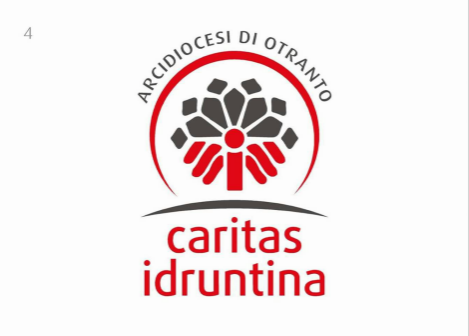 “HO SETE” L’acqua della Carità per la vita di tuttiLa terza domenica di Quaresima vivremo in tutte le comunità la “domenica della Carità”: durante le sante Messe le offerte raccolte saranno destinate alle opere diocesane di Carità.Vale la pena ricordare “le piccole luci di carità” che si sono accese in questi anni nella nostra diocesi:I Centri di ascolto di Maglie e di Poggiardo: circa 100 famiglie sperimentano la prossimità della nostra Chiesa attraverso l’accompagnamento, l’ascolto e l’aiuto concreto.Lo sportello giuridico per immigrati: moltissimi nostri amici stranieri sono sostenuti per le pratiche concernenti il permesso di soggiorno; il riconoscimento dello status di rifugiato; i ricongiungimenti familiari; le pratiche per il diritto al lavoro. Il Gruppo Davide: centro diurno dove bambini e ragazzi ogni pomeriggio sono accompagnati per i compiti scolastici, ma anche per vivere spazi di socializzazione e di gioco. Insieme con loro, indirettamente, si è vicini alle famiglie da cui provengono che, nella maggior parte dei casi, vivono situazioni sociali ed economiche di grande difficoltà.La Mensa “Buon Pastore in Galatina” aperta 365 giorni l’anno dove si offre il pranzo e il calore di una fraternità a tanti che vivono la marginalità sociale a causa delle difficili condizioni economiche.Il progetto “Casa Raab” della Cooperativa sociale Atuttotenda, accompagnato dalla Caritas diocesana. Si occupa di donne vittime di tratta attraverso l’accoglienza in una casa-rifugio e il delicato servizio dell’unità di strada.In questa Quaresima (speriamo entro la fine del mese di marzo) si accenderà un’altra piccola luce a Poggiardo:La casa della Carità. Sarà una struttura nella quale concentreremo i servizi della Caritas per la zona Sud della nostra Diocesi: Il Centro di Ascolto, la distribuzione alimentare, lo sportello giuridico per immigrati, il Gruppo Davide.Si aggiungerà un altro servizio: L’Ambulatorio medico dove le persone, attraverso il Centro di ascolto, possono essere indirizzate per un orientamento sanitario. L’ambulatorio disporrà di un ecografo e di un elettrocardiografo. Abbiamo raccolto la disponibilità di una ventina di medici che offriranno volontariamente il loro servizio.Per la Quaresima proponiamo alle parrocchie tre attività di animazione:L’arcivescovo insieme con un equipe della Caritas diocesana incontrerà i consigli pastorali vicariali per presentare i progetti di carità ed in modo particolare il lavoro dell’unità di strada contro la tratta di esseri umani.Ciascuna parrocchia, contattando per tempo la caritas diocesana, può prevedere un momento di riflessione e di preghiera in preparazione alla giornata della Carità.Venerdì 13 marzo alle ore 18,30 presso il centro Rebecca di Melpignano ritiro di quaresima per gli operatori della Caritas diocesana e delle Caritas Parrocchiali.ANIMAZIONE DELLA SANTA MESSA DELLA DOMENICA DELLA CARITA’15 marzo 2020Un componente della Caritas parrocchiale o un membro del Consiglio Pastorale parrocchiale può introdurre la Liturgia domenicale con questa monizione:Celebriamo oggi la “domenica della Carità”. Le offerte che raccoglieremo durante la Santa Messa saranno destinate alle opere caritative della nostra Diocesi.Gesù, acqua viva che disseta la nostra sete di amore e di giustizia, ci aiuti ad essere attenti ai bisogni dei fratelli delle nostre comunità, ci aiuti ad ascoltare le storie delle loro vite perché possiamo come Lui essere annunciatori di speranza. Si può aggiungere una preghiera dei fedeli per la Caritas diocesana e per le caritas parrocchiali:Per la caritas della nostra diocesi e per le caritas parrocchiali, siano espressione della solidarietà e della vicinanza delle nostre comunità verso i bisogni dei più poveri e aiutino tutti noi a crescere nell’amore verso Dio e verso gli altri, preghiamo.Si possono sottolineare due momenti della Celebrazione eucaristica:La presentazione dei doni: con la processione offertoriale e con un canto prolungato sino alla fine della questua deponendo i cestini ai piedi dell’altare.La frazione del pane: aspettando la fine del segno di pace e cantando l’Agnello di Dio.